Администрация Дзержинского районаКрасноярского краяПОСТАНОВЛЕНИЕс. Дзержинское03.03.2022										№ 107-пО внесении изменений в постановление администрации Дзержинского района № 743-п от 25.11.2021 года «Об утверждении административного регламента по исполнению муниципальной услуги «Выдача разрешения на ввод объекта в эксплуатацию»На основании Федерального закона от 06.12.2021 года № 408-ФЗ «О внесении изменений в отдельные законодательные акты Российской Федерации», руководствуясь статьей 19 Устава района, ПОСТАНОВЛЯЮ:1. Внести в Приложение к постановлению администрации Дзержинского района № 743-п от 25.11.2021 года «Об утверждении административного регламента по исполнению муниципальной услуги «Выдача разрешения на ввод объекта в эксплуатацию» следующие изменения:1.1. Дополнить административный регламент пунктами следующего содержания:«2.5.1. В случае, если после выдачи разрешения на ввод объекта капитального строительства в эксплуатацию в связи с приостановлением осуществления государственного кадастрового учета и (или) государственной регистрации прав (отказом в осуществлении государственного кадастрового учета и (или).государственной регистрации прав) для устранения причин такого приостановления (отказа) был подготовлен технический план объекта капитального строительства, содержание которого требует внесения изменений в выданное разрешение на ввод объекта капитального строительства в эксплуатацию, застройщик вправе обратиться в администрацию Дзержинского района , принявшую решение о выдаче разрешения на ввод объекта капитального строительства в эксплуатацию, с заявлением о внесении изменений в данное разрешение.2.5.2. Обязательным приложением к указанному в пункте 2.5.1. регламента заявлению является технический план объекта капитального строительства. Застройщик также представляет иные документы, предусмотренные пунктом 2.7. административного регламента, если в такие документы внесены изменения в связи с подготовкой технического плана объекта капитального строительства в соответствии с пунктом 2.5.1. административного регламента.2.5.3. В срок не более чем пять рабочих дней со дня получения заявления застройщика о внесении изменений в разрешение на ввод объекта капитального строительства в эксплуатацию, администрация Дзержинского района, выдавшая разрешение на ввод объекта капитального строительства в эксплуатацию, принимает решение о внесении изменений в разрешение на ввод объекта капитального строительства в эксплуатацию или об отказе во внесении изменений в данное разрешение с указанием причин отказа».1.2. Наименование пункта 2.10. изложить в новой редакции «Основанием для отказа в выдаче разрешения на ввод объекта в эксплуатацию, во внесении изменений в разрешение на ввод объекта капитального строительства в эксплуатацию является:»2. Контроль за исполнением настоящего постановления оставляю за собой.3. Постановление вступает в силу в день, следующий за днем его официального опубликования.4. Разместить настоящее постановление на официальном сайте администрации района в сети Интернет.Глава Дзержинского района						В.Н. Дергунов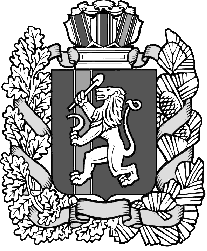 